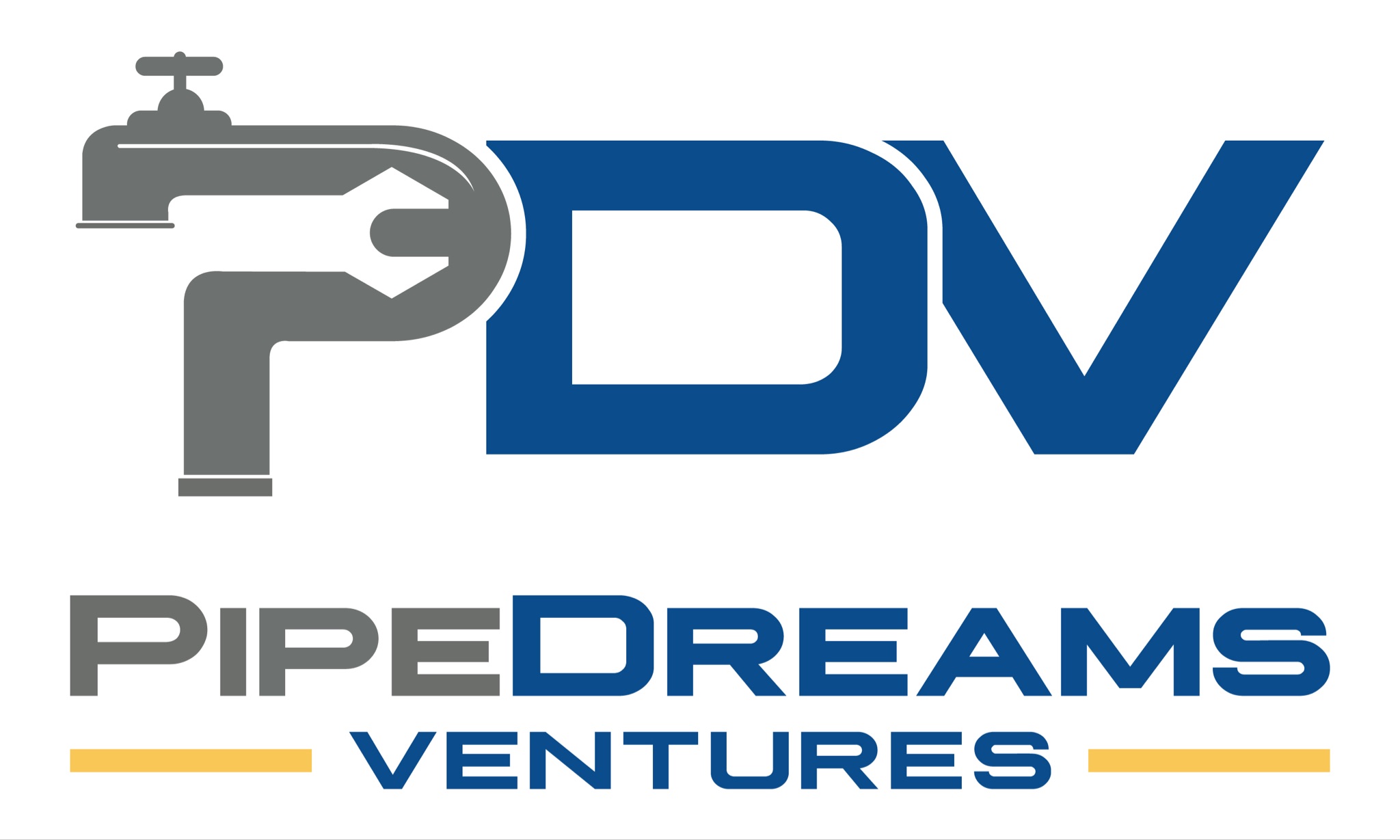 Authorization to Obtain Initial Driving Records________________________________________________________	__________________________Full Name of Job Applicant/Employee			Date_________________________________________	_______________________	____________________                                                                                                                                                                                                                                                                                                                                                                                                                                                                                                                                                                                                                                                                                                                                                                                                                                                                                                                                                                                                                                                                                                                                                                                                                                                                                                                                                                                                                                                                                                                                                                                                                                                                                                                                                                                                                                                                                                                                                                                                                                                                                                                                                                                                                                                                                                                                                                                                                                                                                                                                                                                                                                                                                                                                                                                                                                                                                                                                                                                                                                                                                                                                                                                                                                                                                                                                                                                                                                                                                                                                                                                                                                                                                                                                                                                                                                                                                                                                                                                                                                                                                                                                                                                                                                                                                                                                                                                                                                                                                                                                                  Address						City				State & Zip     PipeDreams Ventures Holdings LLC      dba Wighton’s Plumbing, Heating and Air Conditioning183 Prado RoadSan Luis Obispo, CA 93401Department of Motor Vehicle reports may be obtained as part of PipeDreams Ventures Holdings LLC dba Wighton’s Plumbing, Heating and Air Conditioning’s evaluation of my job application and/or continued employment.  These reports may be procured initially as part of my background check and then periodically, as needed, by Symphony Risk Solutions, LLC.  These reports are needed to assess my insurability under the Company’s insurance coverages.  By signing this disclosure, I hereby authorize Symphony Risk Solutions, LLC to procure such reports and any additional reports about me from time to time, as it deems appropriate, to evaluate my continued insurability.  I give my permission to Symphony Risk Solutions, LLC to share such reports with PipeDreams Ventures Holdings LLC dba Wighton’s Plumbing, Heating and Air Conditioning.Sincerely,____________________________________________________________________________________Signature of Applicant/Employee_________________________________________	_______________________	_________________	Printed Name of Applicant/Employee		Driver’s License #:		Date of BirthSigned copy must be retained in applicant/employee file as required by law.